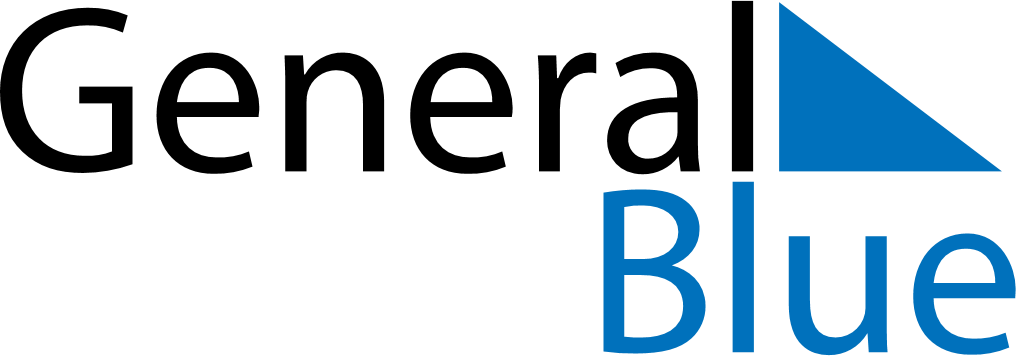 December 2030December 2030December 2030December 2030December 2030December 2030SwedenSwedenSwedenSwedenSwedenSwedenSundayMondayTuesdayWednesdayThursdayFridaySaturday1234567891011121314Nobel DaySaint Lucy’s Day1516171819202122232425262728Christmas EveChristmas DayBoxing Day293031New Year’s EveNOTES